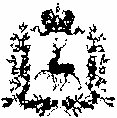 АДМИНИСТРАЦИЯ ВОСХОДОВСКОГО СЕЛЬСОВЕТАВАРНАВИНСКОГО МУНИЦИПАЛЬНОГО РАЙОНА НИЖЕГОРОДСКОЙ ОБЛАСТИП О С Т А Н О В Л Е Н И Е05 февраля .	                  № 5«О внесении изменений в административный регламент "Осуществление муниципального контроля за сохранностью автомобильных дорог местного значения на территории Восходовского сельсовета "»         На основании федерального закона от 26.12.2008 года № 294-ФЗ "О защите прав юридических и индивидуальных предпринимателей при осуществлении государственного контроля (надзора) и муниципального контроля" внести в административный регламент  "Осуществление муниципального контроля за сохранностью автомобильных дорог местного значения на территории Восходовского сельсовета", утвержденный постановлением администрации Восходовского сельсовета от 10.12.2013 года № 66 (с изменениями постановлениями от 17.06.2016 № 59, от 01.03.2017 № 8, от 23.07.2018 года № 36) следующие изменения:В девятом абзаце  Подраздела 1.5 Раздела 1 после слов «нарушений» дополнить словами «обязательных требований и».В одиннадцатом абзаце Подраздела 1.5 Раздела 1 после слов «Восходовского сельсовета» дополнить словами «или заместителя главы администрации Восходовского сельсовета».3. Двенадцатый абзац Подраздела 1.5 Раздела 1 изложить в следующей редакции: «проводить проверку только во время исполнения служебных обязанностей, выездную проверку только при предъявлении служебных удостоверений, копии распоряжения руководителя, заместителя руководителя органа муниципального контроля и в случае, предусмотренном частью 5 статьи 10  Федерального закона от 26.12.2008 года № 294-ФЗ "О защите прав юридических и индивидуальных предпринимателей при осуществлении государственного контроля (надзора) и муниципального контроля", копии документа о согласовании проведения проверки».4. В двадцатом абзаце Подраздела 1.5 Раздела 1 дополнить предложение словами: «в случае его наличия у юридического лица, индивидуального предпринимателя».5. Подраздел 1.5 Раздела 1 дополнить двадцать первым и двадцать вторым абзацами следующего содержания:« - знакомить руководителя, иное должностное лицо или уполномоченного представителя юридического лица, индивидуального предпринимателя, его уполномоченного представителя с документами и (или) информацией, полученными в рамках межведомственного информационного взаимодействия;- учитывать при определении мер, принимаемых по фактам выявленных нарушений, соответствие указанных мер тяжести нарушений, их потенциальной опасности для жизни, здоровья людей, для животных, растений, окружающей среды, объектов культурного наследия (памятников истории и культуры) народов Российской Федерации, музейных предметов и музейных коллекций, включенных в состав Музейного фонда Российской Федерации, особо ценных, в том числе уникальных, документов Архивного фонда Российской Федерации, документов, имеющих особое историческое, научное, культурное значение, входящих в состав национального библиотечного фонда, безопасности государства, для возникновения чрезвычайных ситуаций природного и техногенного характера, а также не допускать необоснованное ограничение прав и законных интересов граждан, в том числе индивидуальных предпринимателей, юридических лиц».6. Подраздел 1.6 Раздела 1 изложить в следующей редакции:«Руководитель, иное должностное лицо или уполномоченный представитель юридического лица, индивидуальный предприниматель, его уполномоченный представитель при проведении проверки имеют право:1) непосредственно присутствовать при проведении проверки, давать объяснения по вопросам, относящимся к предмету проверки;2) получать от органа муниципального контроля, их должностных лиц информацию, которая относится к предмету проверки и предоставление которой предусмотрено Федеральным законом от 26 декабря . N 294-ФЗ "О защите прав юридических лиц и индивидуальных предпринимателей при осуществлении государственного контроля (надзора) и муниципального контроля";3) знакомиться с документами и (или) информацией, полученными органами муниципального контроля в рамках межведомственного информационного взаимодействия от иных государственных органов, органов местного самоуправления либо подведомственных государственным органам или органам местного самоуправления организаций, в распоряжении которых находятся эти документы и (или) информация;4) представлять документы и (или) информацию, запрашиваемые в рамках межведомственного информационного взаимодействия, в орган муниципального контроля по собственной инициативе;5) знакомиться с результатами проверки и указывать в акте проверки о своем ознакомлении с результатами проверки, согласии или несогласии с ними, а также с отдельными действиями должностных лиц органа муниципального контроля;6) обжаловать действия (бездействие) должностных лиц органа муниципального контроля, повлекшие за собой нарушение прав юридического лица, индивидуального предпринимателя при проведении проверки, в административном и (или) судебном порядке в соответствии с законодательством Российской Федерации;7) привлекать Уполномоченного при Президенте Российской Федерации по защите прав предпринимателей либо уполномоченного по защите прав предпринимателей в Нижегородской области к участию в проверке».7. Настоящее постановление вступает в силу с момента подписания.Главы администрацииВосходовского сельсовета                                                                               В.А.Гайчук